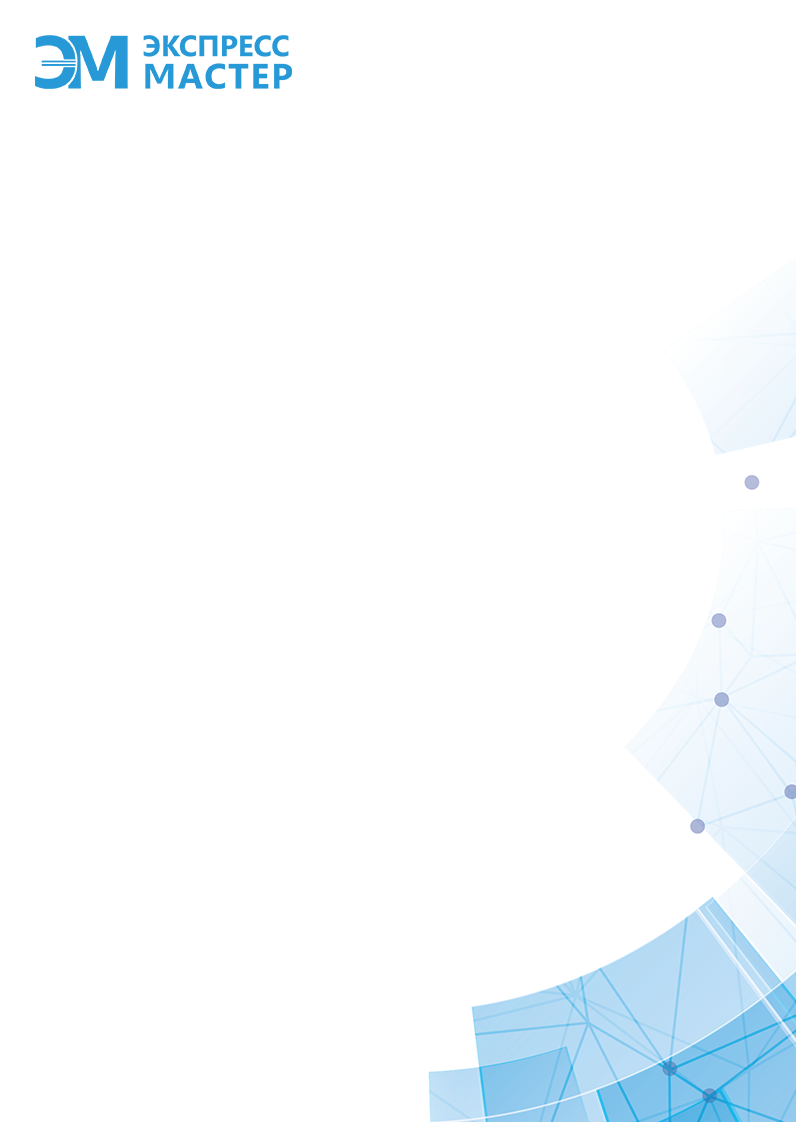 Прайс по направлению Москва-Екатеринбург(сборный груз)- День подвоза груза – не является днем отправки.Погрузка в г. Москве осуществляется: Курьяновская набережная 1Прием груза  ежедневно (с 10:00 до 19:00),кроме выходныхСрок доставки груза из г. Москвы  авто 2 дня, выход вторник, пятница.  Въезд на станцию в Москве  250 рублей.Выгрузка в  г. Екатеринбурге:  ул. Новинская, д.2  литер С-5,  тел. 8(343) 295-73-29Мы предлагаем:	Контроль и сохранность грузовДоставка до двери клиентаОтправка по регионам своими машинамиПрием груза под камерамиСтрахование грузаНаличие закрытой погрузочной площадки в Москве с новосибирскими сотрудникамиИндивидуальный подход к каждому клиентуС уважением: Менеджер 8(999) 999 99 99, Единая линия 8(499) 271-5-885https://www.tk-em.ru/*Предложение не является публичной офертой Авто1500-1750 руб/м3 6.5-7.5 руб/кгСтанция-СтанцияДва раза в неделю/2 дня в пути